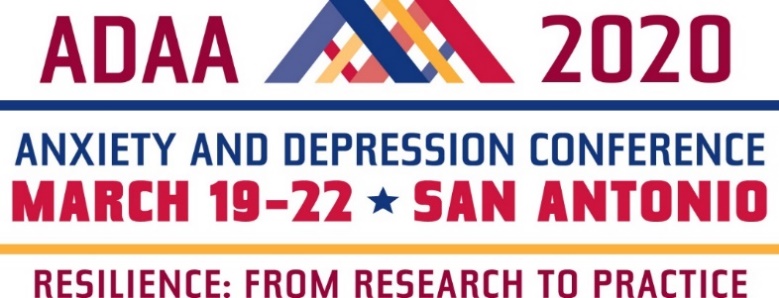 Registration FormPlease email completed form to membership@adaa.org STEP 1. Choose Your Conference Registration RateADAA Members

*Please note: In order to receive a member discount, membership must be valid through March 31, 2020. If you register at the member rate, but do not renew your membership when due, you will be charged the non-member rate.**Continuing education credits (CEs) are included in registration fee for ADAA professional members only.Non-Members*Event Insurance (through Allianz) is available through online registrations only and with credit card purchase. U.S. Residents only. If you wish to purchase insurance and plan to pay by check, please contact ADAA. Visit our website for more information.STEP 2: Registration InformationFirst name __________________________ Last name_____________________________ Degree(s) _______________     Badge first name (if different from above) _________________________________________________________________Current affiliation (as it should appear on your badge) ________________________________________________________Full Billing Address_________________________________________________________________________________Phone ______________________ Cell _____________________ Email ______________________________________Emergency contact _________________________________________________ Cell/Phone ______________________ I am applying for CE or CME credits (professionals only): ☐ $0 for ADAA members   ☐ $65 for nonmembers
         Thursday Only Registrants Seeking CE or CME Credits: ☐  $0 for ADAA members   ☐  $30 for nonmembers * Check one for CE or CME credits:    CME    CME-MOC     APA     NASW       NBCC   CAMFTPlease check where applicable:I am a  Clinician  Researcher  Both   Other  Please list “other” ________________________I am a First Time Attendee  Yes  NoI am a  Session Presenter  Poster Presenter Dietary Restrictions  Vegetarian  Vegan  Kosher  Gluten-FreeSTEP 3: Payment Information Registration   $ __________	CEs $ __________ (if applicable)           TOTAL:  $ __________ Check #_____________________            VISA      MasterCard    American Express Checks must be in U.S. $ and payable to ADAA.         ADAA does not accept Discover. Credit Card number _________________________________ Expires _____/______ 3- or 4-digit security code ________   Name on card ______________________________  Authorized Signature _____________________________________ADAA fully complies with the legal requirements of the Americans with Disability Act (ADA). Please list any special requirements: ___________________________________________________________________   I have read the cancellation policy (below) and agree to the termsPlease email completed form to membership@adaa.org__________________________________________ADAA CONFERENCE REGISTRATION AND CANCELLATION POLICIESRegistration: Every individual attending #ADAA2020 must register and pay the appropriate registration fee. All session and poster presenters must register immediately upon acceptance to the program. Students, trainees, postdoctoral fellows, and residents: You must provide a letter from your institution to be eligible for special reduced fees. Confirmation and Badges: Registrants will receive confirmation by e-mail. Badges and conference schedule-at-a-glance will be distributed on-site. Badges are required for admission to sessions and should be worn at all times. Payment: Payment in full is required at time of registration. ADAA accepts VISA, MasterCard, American Express, and checks in U.S. dollars ($30 charge for checks returned for insufficient funds). ADAA does not accept purchase orders or Discover.Cancellation and Refunds: Cancellations and requests for refunds must be received in writing by March 5, 2020; cancellations by telephone will not be accepted. A $80.00 administrative fee will be charged for all refunds. Refunds will be issued post-Conference.Cancellations will not be accepted after March 5, 2020, for any reason, including medical and travel complications, due to the many costs associated with planning and organizing this conference.Event insurance is available through online registration only. See our website for details.
ADAA Member Category*Super Early       RateProfessionalsMembers OnlyEarly Rate12/2/2019-    2/3/2020Regular Rate02/4/2020–03/22/2020Professionals* Use Code EarlyPro20 at checkout       $450    $500     $600Master’s Level Professionals* Use Code EarlyPro20 at checkout       $425     $475      $575Trainees, Postdocs, Residents         n/a     $275      $315  Students, Research Assistants         n/a     $180      $220Thursday Only (CE’s included) March 19, 2020         n/a    $275     $325Sunday Only (CE’s included) March 22, 2020        n/a    $150     $250
Individual CategoryEarly rate 
through 02/3/2020Regular rate 
2/4/2020-3/22/2020
Professionals
  $770
  $870
Trainees, Postdocs, Residents
  $410
  $450
Students, Research Assistants
  $260
  $300
Continuing Education Credits (Professionals only)  $65  $65Thursday Only (CE’s $35 extra) March 19,2020  $375  $425Sunday Only (CE’s $35 extra) March 22, 2020  $250  $275